Vadovaudamasi Lietuvos  Respublikos vietos  savivaldos  įstatymo 6 straipsnio 19punktu, 102 straipsniu, 16 straipsnio 4 dalimi, Lietuvos Respublikos teritorijų planavimo įstatymo 7straipsnio 5 dalies 1 punktu, 21 straipsnio 1 dalies 2 punktu, Lietuvos Respublikos geriamojo vandens tiekimo ir nuotekų tvarkymo įstatymo 12 straipsnio 1 dalimi, Geriamojo vandens tiekimo ir nuotekų tvarkymo infrastruktūros plėtros planų rengimo taisyklių, patvirtintų Lietuvos Respublikos aplinkos ministro 2006 m. gruodžio 29 d. įsakymu Nr. D1-636 „Dėl geriamojo vandens tiekimo ir nuotekų tvarkymo infrastruktūros plėtros planų rengimo taisyklių patvirtinimo“, 9 dalimi,Pagėgių  savivaldybės taryba  n u s p r e n d ž i a:1. Pradėti rengti Pagėgių savivaldybės teritorijos Geriamojo vandens tiekimo ir nuotekų tvarkymo infrastruktūros plėtros planą.2. Nustatyti Pagėgių savivaldybės teritorijos Geriamojo vandens tiekimo ir nuotekų tvarkymo infrastruktūros plėtros plano rengimo tikslus:2.1. nustatyti viešojo geriamojo vandens tiekimo ir nuotekų (taip pat paviršinių) tvarkymo teritorijas ir plėtros kryptis, siekiant, kad Savivaldybės viešojo geriamojo vandens tiekimo teritorijos gyventojai gautų saugos ir kokybės reikalavimus atitinkantį geriamąjį vandenį ir nuotekų tvarkymo paslaugas arba turėtų galimybę individualiai apsirūpinti geriamuoju vandeniu ir (arba) individualiai tvarkyti nuotekas;2.2. numatyti motyvuotai pagrįstas visuomenės poreikiams reikalingas infrastruktūros teritorijas, nurodant jų plotus ir ribas;2.3. nustatyti ekonomiškai pagrįstų aglomeracijų ir viešojo geriamojo vandens tiekimo ir nuotekų tvarkymo teritorijų ribas, esant reikalui, numatant alternatyvas;2.4. nustatyti vandenviečių ir kitų infrastruktūros objektų apsaugos zonas.3. Pavesti administracijos direktoriui organizuoti Pagėgių savivaldybės teritorijos Geriamojo vandens tiekimo ir nuotekų tvarkymo infrastruktūros plėtros plano rengimą.4. Sprendimą paskelbti Pagėgių savivaldybės interneto svetainėje www.pagegiai.lt.Šis sprendimas gali būti skundžiamas Regionų apygardos administracinio teismo Klaipėdos rūmams (Galinio Pylimo g. 9, 91230 Klaipėda) Lietuvos Respublikos administracinių bylų teisenos įstatymo nustatyta tvarka per 1 (vieną) mėnesį nuo sprendimo paskelbimo ar įteikimo suinteresuotam asmeniui dienos.Savivaldybės meras 						     Vaidas Bendaravičius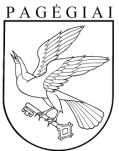 Pagėgių savivaldybės tarybaSPRENDIMASDėl PAGĖGIŲ SAVIVALDYBĖS TERITORIJOS GERIAMOJO VANDENS TIEKIMO IR NUOTEKŲ TVARKYMO INFRASTRUKTŪROS PLĖTROS PLANO RENGIMO PRADŽIOS IR PLANAVIMO TIKSLŲ2021 m. sausio 28 d. Nr. T-11Pagėgiai